Country Comparison ChartTopic: Political Culture and Ideology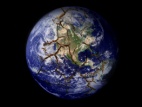 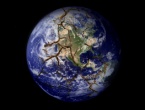 Collectivistic or Individualistic political culture?Attitude towards security vs. freedom?Attitude towards hierarchy, order, and authorityAttitude towards political/system legitimacyLevel of attachment to the political community?OTHERU.K.GermanyFranceMexicoBrazilRussiaChinaIndiaNigeriaIran